СУМСЬКА МІСЬКА РАДАVШ  СКЛИКАННЯ __________ СЕСІЯРІШЕННЯ	З метою розвитку футболу на території Сумської міської територіальної громади, утримання професійних футбольних команд, розвитку дитячо-юнацького футболу, забезпечення участі у спортивних змаганнях, реалізації програм та заходів спрямованих на розвиток футболу, враховуючи лист            ГО «Футбольний клуб «Суми» від 21.01.2021 № 03 вих-21, керуючись пунктом 30 частини першої статті 26 Закону України «Про місцеве самоврядування в Україні», Сумська міська радаВИРІШИЛА:1. Створити комунальне підприємство «Футбольний клуб «Суми» Сумської міської ради. 2. Затвердити Статут комунального підприємства «Футбольний клуб «Суми» Сумської міської ради (додаток 1). 3. Затвердити штати комунального підприємства «Футбольний клуб «Суми» Сумської міської ради (додаток 2).4. Визначити статутний капітал комунального підприємства «Футбольний клуб «Суми» Сумської міської ради у розмірі ______________ гривень. 5. Уповноважити громадянина Линника Артема Миколайовича    (мешкає: м. Суми вул. Героїв Крут, 64 кв. 43, РНОКПП – 3285518993) надати документи державному реєстратору для проведення державної реєстрації комунального підприємства «Футбольний клуб «Суми» Сумської міської ради та підписати відповідні документи, пов’язані з проведенням державної реєстрації6. Керівнику комунального підприємства «Футбольний клуб «Суми» Сумської міської ради протягом десяти робочих днів з дня призначення на посаду укласти відповідний договір на прийняття права на спортивні результати Громадської організації «Футбольний клуб «Суми» та права на атестацію аматорських клубів-претендентів на участь у Всеукраїнських змаганнях з футболу серед команд клубів професіоналів. 7. Організацію виконання даного рішення покласти на начальника відділу у справах молоді та спорту Сумської міської ради Обравіт Є.О.  Сумський міський голова                                                                 О.М. Лисенко Виконавець: Обравіт Є.О.________________Ініціатор розгляду питання – Сумський міський голова Лисенко О.М.Проєкт рішення підготовлено відділом у справах молоді та спорту Сумської міської ради Доповідач – відділ у справах молоді та спорту Сумської міської ради       (Обравіт Є.О.)Лист погодження до проєкту рішення Сумської міської ради«Про створення комунального підприємства «Футбольний клуб «Суми» Сумської міської ради»Начальник відділу у справах молоді та спорту				    	  	Є.О. ОбравітНачальник відділу організаційно-кадрової роботи					А.Г. АнтоненкоЗаступник міського голови з питань діяльності виконавчих органів ради         					В.В. Мотречко  Начальник відділу бухгалтерського обліку та звітності, головний бухгалтер							О.А. КостенкоДиректор департаменту фінансів, економіки та інвестицій							С.А. ЛиповаНачальник правового управління					О.В. ЧайченкоСекретар міської ради							О.М. Рєзнік														      Додаток 1					          до  рішення  Сумської  міської  ради «Простворення комунального підприємства «Футбольний клуб «Суми» Сумської міської ради»від _________________ № _________СТАТУТКОМУНАЛЬНОГО ПІДПРИЄМСТВА «ФУТБОЛЬНИЙ КЛУБ «СУМИ» СУМСЬКОЇ МІСЬКОЇ РАДИм. Суми2021 рікЗАГАЛЬНІ ПОЛОЖЕННЯКомунальне підприємство «Футбольний клуб «Суми» Сумської міської ради (далі – Підприємство або Клуб) є комунальним підприємством, яке засновано на комунальній власності Сумської міської територіальної громади. Засновником Підприємства є Сумська міська рада (далі - Засновник).Виконавчий комітет Сумської міської ради є органом, який виконує функції органу управління (далі – Орган управління) в межах та обсягах визначених Господарським кодексом України, Законом України «Про місцеве самоврядування в Україні» та цього Статуту. Підприємство є підконтрольним, підзвітним та підпорядкованим Сумській міські раді, Виконавчому комітету Сумської міської ради та Сумському міському голові.Координацію роботи Підприємства здійснює відділ у справах молоді та спорту Сумської міської ради відповідно до Положення про зазначений відділ.Повне найменування Підприємства:українською мовою - Комунальне підприємство «Футбольний клуб «Суми» Сумської міської ради; англійською мовою – Communal enterprise «Football club «Sumy» of Sumy city council.Скорочене найменування Підприємства:українською мовою -  КП «ФК «Суми» СМР;англійською мовою - CE «FC «Sumy» SCC.	    Скорочена назва футбольного клубу:українською мовою -  «ФК «Суми»;англійською мовою - «FC «Sumy».Місцезнаходження Підприємства: Україна, 40004, місто Суми, вулиця Праці, буд. 5.МЕТА ТА ПРЕДМЕТ ДІЯЛЬНОСТІ ПІДПРИЄМСТВАМетою створення та діяльності Підприємства є:становлення та розвиток професійної футбольної команди всеукраїнського та міжнародного класу;розробка та реалізація програми розвитку дитячо-юнацького футболу, підтримка та розвиток футбольної команди юнаків 17 років  (U17) та команди юнаків 19 років (U19) всеукраїнського та міжнародного класу;підвищення спортивної майстерності футболістів-професіоналів та юних футболістів;підготовка та участь у спортивних змаганнях; отримання прибутку шляхом здійснення підприємницької діяльності. 2.2. Предметом діяльності Підприємства є:розвиток дитячого та юнацького футболу;забезпечення підготовки кваліфікованих спортсменів з футболу, в тому числі для збірної команди України та забезпечення їх участі у змаганнях в Україні та за її межами;участь у міських, обласних, національних та міжнародних змаганнях з футболу;забезпечення підтримки і пропаганди фізичної культури та спорту, популяризації футболу, в тому числі професійного та дитячо-юнацького;проведення різноманітних спортивних заходів, організація спортивних змагань;розвиток матеріальної та спортивної бази Клубу;надання платних послуг фізкультурно-оздоровчої та спортивної спрямованості;створення в структурі Клубу дитячо-юнацьких спортивних команд з футболу, організація дозвілля та спортивно-видовищних заходів;співробітництво з провідними громадськими організаціями, клубами;співробітництво та укладання договорів з іншими футбольними клубами, в тому числі зарубіжними клубами;придбання необхідного обладнання, матеріалів, інвентарю, спортивної  форми та іншого майна;сприяння у здійсненні господарськими та іншими організаціями будівництва, реконструкції та ремонту спортивних споруд, забезпечення ефективного використання спортивно-технічної бази та матеріальних ресурсів;організація навчання та підготовка фахівців в рамках відповідних шкіл, семінарів, конференцій, симпозіумів, підвищення кваліфікації.	Підприємство здійснює будь-які інші види господарської діяльності, якщо вони не заборонені законодавством і відповідають цілям, передбаченим Статутом. Підприємство здійснює окремі види діяльності на підставі ліцензій та (або) спеціальних дозволів у випадках, передбачених чинним законодавством України. ЮРИДИЧНИЙ СТАТУС І ПРАВА ПІДПРИЄМСТВА Підприємство є юридичною особою, має самостійний баланс, поточний та інші рахунки в установах банків (казначейства), печатки та штампи зі своєю назвою. Підприємство набуває прав юридичної особи з дня його державної реєстрації. Підприємство у своїй діяльності керується Конституцією України, законами України, Господарським кодексом України, Цивільним кодексом України, Указами Президента України, постановами та розпорядженнями Кабінету Міністрів України; нормативними актами міністерств, відомств; рішеннями міської ради, її виконавчого комітету, Органу управління, а також цим Статутом. Підприємство діє на принципах повного господарського розрахунку та самостійності, відповідає по всім зобов’язанням перед контрагентами по укладеним договорам, перед бюджетами та банками відповідно до чинного законодавства України. Підприємство має відокремлене майно, закріплене за ним на праві повного господарського відання, вправі на умовах цього Статуту та згідно з вимогами законодавства від свого імені укладати договори та угоди, набувати майнових та немайнових особистих прав; нести обов’язки, брати участь у торгах, аукціонах, виставках, організовувати їх, бути позивачем та відповідачем у суді, господарському, адміністративному та третейському судах, міжнародному арбітражі. Підприємство не несе відповідальності за зобов’язаннями держави та Засновника. Держава та Засновник не несуть відповідальності по зобов’язанням Підприємства. Підприємство відповідає за своїми зобов’язаннями усім іншим майном, на яке згідно з діючим законодавством може бути звернено стягнення. Підприємство має право визначати розміри, форму та порядок оплати праці згідно вимог чинного законодавства України за погодженням з Органом управління, застосовувати систему трудових угод при прийомі на роботу працівників.  Підприємство за погодженням з Органом управління визначає систему організації і нормування праці. Підприємство за згодою Засновника має право брати участь в створенні  господарських товариств, об’єднаннях підприємств, в тому числі асоціаціях,  корпораціях, концернах з метою об’єднання виробничої, наукової, комерційної  та інших видів діяльності, які здійснюються на добровільних засадах, а також за погодженням з Органом управління виконувати представницькі функції у різних сферах бізнесу, якщо це не суперечить законодавству про захист  економічної конкуренції та іншим нормативно-правовим актам України. Підприємство за згодою Органу управління має право створювати філії, відділення та представництва, інші відокремленні підрозділи без прав юридичної особи відповідно до чинного законодавства України. Підприємство має право на спортивні результати Громадської організації «Футбольний клуб «Суми» та право на атестацію аматорських клубів-претендентів на участь у Всеукраїнських змаганнях з футболу серед команд клубів професіоналів. Клуб має право мати Президента Клубу який працює на громадських засадах згідно затвердженого Керівником Клубу Положення про Президента Клубу. Президент згідно Положення про Президента Клубу має право представляти Клуб у ФІФА, УЄФА, УАФ, ПФЛ та інших суб’єктах футболу, всіх державних органах, органах місцевого самоврядування, організаціях, установах і підприємствах незалежно від форми власності, у відносинах з громадянами та об’єднаннями громадян.ПРАВА ТА ОБОВ’ЯЗКИ ПІДПРИЄМСТВА Підприємство має право:в межах своєї компетенції здійснювати всі необхідні заходи, спрямовані на реалізацію мети і предмета діяльності, що передбаченні цим Статутом;Відповідно до чинного Законодавства України та в межах повноважень, визначених цим Статутом:укладати договори та угоди з юридичними та фізичними особами, в тому числі іноземними, що не суперечать чинному законодавству України;здійснювати господарську діяльність на основі повної господарської самостійності;самостійно планувати свою діяльність та визначати напрями свого розвитку, в тому числі з урахуванням завдань Органу управління;користуватися банківськими кредитами в порядку передбаченому чинним законодавством України;залучати до роботи на відповідних засадах необхідних спеціалістів, кваліфікованих тренерів, у тому числі іноземних;за погодженням з Органом управління визначати структуру управління Підприємством, розробляти і затверджувати положення про преміювання, положення про порядок доплат і надбавок до посадових окладів працівників Підприємства;брати участь у публічних торгах, аукціонах, тендерах;створювати в установленому чинним законодавством України порядку за згодою Органу управління свої філії, відділення та представництва, інші відокремлені підрозділи без права юридичної особи з відкриттям окремих  поточних рахунків, затверджувати положення про такі підрозділи, здійснювати перевірку їх господарської діяльності;виступати засновником юридичних осіб за згодою Засновника, відповідно до чинного законодавства України та виступати суб’єктом іншої інвестиційної діяльності; виступати об’єктом інвестиційної діяльності; встановлювати ціни та тарифи на окремі види робіт та послуг;купувати, орендувати у юридичних та фізичних осіб нерухоме та рухоме майно;Підприємство може мати інші права, передбачені чинним законодавством України та цим Статутом. 4.2. Підприємство зобов’язане: забезпечувати своєчасну сплату податків та інших зборів (обов’язкових платежів) до бюджетів та державних цільових фондів згідно з чинним законодавством України;забезпечувати цільове використання комунального майна та коштів;створювати належні умови для праці, додержуватися вимог чинного законодавства України про працю, охорону праці, техніки безпеки;додержуватися чинного законодавства України щодо охорони навколишнього природного середовища та екологічної безпеки, раціонального використання та відтворення природних ресурсів;здійснювати бухгалтерський облік і ведення статистичної (іншої) звітності згідно з чинним законодавством України;звітувати у встановленому порядку про свою фінансово-економічну діяльність. МАЙНО ПІДПРИЄМСТВАМайно Підприємства є комунальною власністю Сумської міської територіальної громади і закріплюється за Підприємством на праві повного господарського відання.Підприємство володіє, користується та розпоряджається зазначеним майном у порядку та межах визначених діючим законодавством, а у випадках передбачених Статутом – за згодою Засновника.Майно Підприємства становлять основні фонди, інші необоротні активи, оборотні кошти, а також інші цінності (оборотні активи), вартість яких відображається в самостійному балансі Підприємства.Джерела формування майна підприємства: майно, передане Підприємству Засновником;доходи, одержані від господарської діяльності;кредити банків та інших кредиторів;придбане, згідно з чинним законодавством України, майно інших підприємств, організацій;амортизаційні відрахування;прибуток від позареалізаційних операцій;кошти, одержані з місцевого бюджету на виконання програм, затверджених міською радою;капітальні вкладення, дотації, інша фінансова підтримка з бюджетів;доходи від цінних паперів;безоплатні або благодійні внески, пожертвування юридичних або фізичних осіб;майно, придбане у інших юридичних або фізичних осіб у встановленому законом порядку;інші джерела, не заборонені чинним законодавством України. Відчуження основних засобів та нерухомого майна відбувається за рішенням Засновника та погодженням з Органом управління відповідно до порядку, встановленого чинним законодавством.Підприємство має право відповідно до чинного законодавства (крім цілісних майнових комплексів) здавати в оренду підприємствам, організаціям, установам, а також громадянам, основні засоби з дозволу Органу управління в установленому законом порядку.Передача під заставу майнових об'єктів, що відносяться до основних фондів, передавання в оренду цілісних майнових комплексів, відокремлених структурних одиниць та підрозділів Підприємство має право лише за рішенням Засновника.Розподіл прибутку Підприємства здійснюється за рішенням Органу управління. Розмір частки прибутку Підприємства, яка підлягає зарахуванню до місцевого бюджету, встановлюється за рішенням Засновника.Збитки, завдані Підприємству в результаті порушення його майнових прав громадянами, юридичними особами, державними органами чи органами місцевого самоврядування, відшкодовуються Підприємству в порядку, визначеному чинним законодавством України.СТАТУТНИЙ КАПІТАЛ ПІДПРИЄМСТВАСтатутний капітал Підприємства утворюється Засновником та становить ___________ (_______) гривень і формується протягом діяльності Підприємства. Підприємству можуть бути надані Засновником будинки, споруди, обладнання та інші матеріальні цінності, права користування землею, водою та іншими природними ресурсами, а також інші майнові права (в точу числі на інтелектуальну власність), грошові кошти, в тому числі в іноземній валюті.УПРАВЛІННЯ ПІДПРИЄМСТВОМ Управління Підприємством здійснюється відповідно до Статуту на основі поєднання прав Засновника щодо господарського використання свого майна та самоврядування трудового колективу Підприємства. Здійснюючи управління Підприємством, Засновник та Орган управління діють в порядку і межах, визначених чинним законодавством України та цим Статутом. До виключної компетенції Засновника належать: прийняття рішення щодо відчуження основних засобів та нерухомого майна Підприємства;прийняття рішення про ліквідацію Підприємства, затвердження складу ліквідаційної комісії та ліквідаційного балансу;прийняття рішення про реорганізацію Підприємства та затвердження передавального або розподільчого балансу;прийняття рішення про перепрофілювання та зміну напрямків діяльності Підприємства.надання дозволу на списання окремо визначеного рухомого і нерухомого майна, що перебуває у господарському віданні підприємства;внесення змін і доповнень до Статуту підприємства; прийняття рішення про збільшення (зменшення) статутного капіталу Підприємства;визначення основних напрямків діяльності підприємства; погодження умов, прийняття рішення про приватизацію майна Підприємства;затвердження штатів Підприємства;затвердження річних результатів діяльності Підприємства, затвердження звітів та висновків ревізійної комісії. До компетенції Органу управління належить:здійснення контролю за фінансово-економічною діяльністю, за належним використанням та збереженням майна, закріпленого за Підприємством на праві господарського відання, у випадках, встановлених цим Статутом;ініціатива щодо відчуження основних засобів та нерухомого майна, які є комунальною власністю територіальної громади міста, яка здійснюється за рішенням Засновника;погодження облікової політики;погодження створення та використання спеціальних (цільових) фондів;прийняття рішень щодо укладання Підприємством договорів банківських кредитів, договорів застави, про спільну діяльність тощо;погодження положень про філії, представництва, відділення та інші відокремлені підрозділи Підприємства, що не є юридичними особами;погодження встановлення цін та тарифів на асортимент Підприємства, введення систем знижок, пільгових тарифів тощо;розгляд фінансових результатів діяльності Підприємства та надання пропозицій міській раді для прийняття рішень.аналізує матеріали щодо вирішення питань передачі в оренду майна Підприємства; здійснює інші повноваження, передбачені чинним законодавством.Керівник Підприємства (Директор) призначається на посаду Сумським міським головою згідно з розпорядженням, шляхом укладення контракту. Керівник Підприємства звільняється з посади за розпорядженням міського голови.Підприємство має право створювати філії, представництва, відділення та інші відокремлені підрозділи, що не є юридичними особами, які діють на підставі затверджених Підприємством Положень про них.  Функції, права та обов'язки структурних підрозділів Підприємства визначаються положеннями про них, які затверджуються керівником за погодженням з Органом управління.Керівник може бути звільнений з посади Сумським міським головою достроково з підстав, передбачених контрактом відповідно до норм чинного законодавства України.Керівник Підприємства без довіреності діє від імені Підприємства, представляє його інтереси в органах державної влади та органах місцевого самоврядування, інших організаціях, підприємствах, установах, закладах, судових органах усіх рівнів, у відношенні з юридичними особами та громадянами в межах та порядку, визначених цим Статутом. Керівник самостійно вирішує питання господарської діяльності Підприємства в порядку, визначеному цим Статутом. Керівник Підприємства:відповідно до чинного законодавства України організовує діяльність Підприємства, несе повну відповідальність за його діяльність;за погодженням із Органом управління подає на затвердження Сумському міському голові штатний розпис, визначає кількість працівників Підприємства;приймає на роботу, звільняє, заохочує працівників Підприємства і накладає стягнення;без довіреності від імені Підприємства укладає договори, угоди, видає доручення, відкриває в установах банків (казначейства) поточні та інші рахунки Підприємства, представляє його інтереси в усіх підприємствах, установах і організаціях, судах, господарських та адміністративних, третейських судах;у межах своєї компетенції видає накази, що стосуються діяльності Підприємства;залучає спеціалістів для роботи за сумісництвом, на умовах підряду, визначає порядок та розміри оплати їх праці;отримує погодження Органу управління у випадках, встановлених цим Статутом;подає на розгляд Органу управління фінансові результати діяльності Підприємства, у випадках, передбачених цим Статутом;розпоряджається коштами і майном Підприємства відповідно до цього Статуту та чинного законодавства;несе відповідальність за виконання Підприємством функцій, повноважень, завдань, що визначені цим Статутом, зокрема за виконання фінансових планів, дотримання фінансової дисципліни, дотримання норм охорони праці, ефективного використання та охорони майна та коштів, що закріплені за Підприємством, а також за дотримання Підприємством чинного законодавства України;представляє Клуб у міжнародній федерації футбольних асоціацій                (ФІФА), спілці європейських футбольних асоціацій (УЄФА), Українській Асоціації Футболу (УАФ), Професійній футбольній лізі України (ПФЛ) та інших суб’єктах футболу, всіх державних органах, органах місцевого самоврядування, організаціях, установах і підприємствах незалежно від форми власності, у відносинах з громадянами та об’єднаннями громадян;здійснює інші функції і повноваження, що надані Керівнику відповідно до чинного законодавства України та цього Статуту.Керівник Підприємства підзвітний та підконтрольний Засновнику,  підзвітний, підконтрольний та підпорядкований Органу управління та Сумському міському голові. Рішення з соціально-економічних питань, що відносяться до діяльності Підприємства, розробляються та приймаються керівником за участю трудового колективу або уповноваженого ним органу.ФІНАНСОВО-ГОСПОДАРСЬКА, ЕКОНОМІЧНА І СОЦІАЛЬНА ДІЯЛЬНІСТЬ ПІДПРИЄМСТВАОсновним узагальнюючим показником фінансових результатів господарської діяльності Підприємства є прибуток. Підприємство планує свою діяльність і визначає перспективи розвитку, виходячи з попиту на продукцію, роботи, послуги та необхідності забезпечення виробничого і соціального розвитку Підприємства, підведення його доходів.Розподіл прибутку та напрямки його використання проводяться після відрахування відповідних податків та обов'язкових платежів до бюджету.  Можливі збитки Підприємства, що виникають в процесі його діяльності, покриваються за рахунок коштів Підприємства. Збитки, які завдані Підприємству внаслідок виконання рішень органів державної влади чи місцевого самоврядування, підлягають відшкодуванню зазначеними органами добровільно чи за рішенням суду.Залишки чистого прибутку, який залишається на Підприємстві, можуть бути використані на розвиток Підприємства. Призначення, розміри, принципи та джерела утворення і порядок використання фондів, рівно як принципи і порядок розподілу виручки від реалізації та обчислення прибутку, отриманого Підприємством в результаті його діяльності, визначається керівником Підприємства за погодженням з Органом управління. Керівник підприємства за погодженням з Органом управління встановлює форми, системи та розмір оплати праці, а також інші види доходів працівників згідно із чинним законодавством.Заробітна плата працівників Підприємства визначається відповідно до чинного законодавства України, в залежності від професії, кваліфікації працівників, складності та умов робіт, що виконуються. Мінімальна заробітна плата не може бути нижче рівня, встановленого чинним законодавством України. Умови оплати праці працівників Підприємства визначаються з урахуванням соціальних гарантій оплати праці та фінансових можливостей Підприємства. Умови оплати праці керівника Підприємства визначаються контрактом.При зміні керівника Підприємства обов'язковим є проведення ревізії фінансово-господарської діяльності Підприємства в порядку, передбаченому чинним законодавством України.Підприємство разом з Органом управління, щорічно планує діяльність і визначає перспективи розвитку, виходячи з попиту на послуги, які надає, та необхідності забезпечення виробничого і соціального розвитку Підприємства, підвищення прибутку.Ціни на товари (роботи, послуги) Підприємство встановлює відповідно до чинного законодавства України за погодженням з Органом управління.У всіх сферах своєї господарської діяльності відносини Підприємства з іншими підприємствами, організаціями і громадянами здійснюються на підставі угод. Підприємство вільне у виборі предмета угоди, визначенні зобов'язань, будь-яких інших умов господарських взаємовідносин, що не суперечать чинному законодавству України та вимогам цього Статуту.Підприємство має право відкривати розрахунковий, поточний та інші рахунки для зберігання грошових коштів і здійснення всіх видів банківських та касових операцій.По одержаних Підприємством кредитах Засновник Підприємства не несе відповідальності, за винятком випадків прийняття Засновником в особі міської ради на себе відповідних зобов'язань.Підприємство самостійно та за рахунок коштів, передбачених місцевими програмами, здійснює матеріально-технічне забезпечення своєї діяльності.Ревізія та аудит фінансово-господарської діяльності Підприємства, а також подання звітів про фінансово-господарську діяльність здійснюється в порядку, визначеному законодавством України та рішенням Засновника, Органу управління.Контроль за діяльністю Підприємства та відношення його з органами державної, виконавчої влади здійснюється згідно з чинним законодавством України. При цьому Засновник здійснює контроль за використанням та збереженням майна Підприємства безпосередньо та (або) через Орган управління, і не має права втручатися в оперативну господарську діяльність Підприємства, якщо це прямо не встановлено чинним законодавством України.ТРУДОВИЙ КОЛЕКТИВ І ЙОГО СОЦІАЛЬНІ ГАРАНТІЇТрудовий колектив Підприємства становлять усі громадяни, які своєю працею беруть участь у його діяльності на основі трудового договору (контракту), колективного договору, а також інших форм, що регулюють трудові відносини працівника з Підприємством. Повноваження трудового колективу Підприємства реалізуються загальними зборами трудового колективу та профспілковою організацією ( якщо така обрана).Взаємовідносини керівника з трудовим колективом, у т. ч. вирішення соціально-економічних питань, передбачається у колективному договорі, який регулює виробничі, трудові та соціальні відносини трудового колективу з адміністрацією Підприємства.Колективний договір приймається на загальних зборах трудового колективу Підприємства, і повинен відповідати вимогам чинного законодавства про колективні договори. Колективний договір від імені Засновника укладається директором Підприємства.Підприємство забезпечує для своїх працівників безпечні та нешкідливі умови праці, може здійснювати підготовку та перепідготовку працівників, їх професійне навчання та підвищення кваліфікації.Виробничі і трудові відносини, включаючи питання найму і звільнення, режиму праці, відпочинку, гарантії і компенсації, регулюються згідно з чинним законодавством, цим Статутом, колективним договором, правилами внутрішнього трудового розпорядку, а також трудовим договором.ОБЛІК І ЗВІТНІСТЬОблік і звітність Підприємства здійснюються відповідно до вимог статті 19 Господарського кодексу України, Закону України "Про бухгалтерський облік та фінансову звітність в Україні" та інших нормативно-правових актів.Підприємство здійснює оперативний бухгалтерський облік результатів своєї діяльності, веде та подає статистичну звітність, несе відповідальність за її достовірність.Питання організації бухгалтерського обліку на Підприємстві регулюються відповідно до чинного законодавства України та установчих документів.Для забезпечення ведення бухгалтерського обліку Підприємство самостійно обирає форми його організації.Забезпечення дотримання на Підприємстві встановлених єдиних методологічних стандартів бухгалтерського обліку покладається на  головного бухгалтера.Підприємство зобов'язане подавати до Органу управління завірені копії фінансової звітності у строки, встановлені Органом управління. Фінансові результати діяльності Підприємства розглядаються Органом управління,  пропозиції Органу управління подаються міській раді для прийняття рішень.Підприємство зобов'язано щорічно протягом місяця з дати державної реєстрації подати (надіслати рекомендованим листом) державному реєстратору реєстраційну картку, встановленого зразка, про підтвердження відомостей про юридичну особу.ЗОВНІШНЬОЕКОНОМІЧНА ДІЯЛЬНІСТЬПідприємство бере участь у зовнішньоекономічній діяльності, яка сприяє накопиченню валютних ресурсів, а також створенню можливостей для розвитку виробничих та науково-технічних зв’язків з іншими країнами.Підприємство самостійно здійснює зовнішньоекономічну діяльність та несе економічну відповідальність за її ефективність у порядку та за умов, визначених чинним законодавством України, а також укладеними угодами та договорами, іншими правочинами.Підприємство має право здійснювати будь-які види зовнішньоекономічної діяльності відповідно до цього Статуту, якщо це прямо не заборонено чинним законодавством України, зокрема:експорт та імпорт товарів, капіталів;надання послуг іноземним фізичним та юридичним особам з усіх напрямків діяльності Підприємства;спільна діяльність з іноземними фізичними та юридичними особами відповідно з предметом діяльності Підприємства;навчання та підготовка фахівців;організація та проведення виставок, ярмарок, торгів, аукціонів, конференцій, семінарів та інших заходів спільно з іноземними партнерами;товарообмінні (бартерні) операції, інші форми зустрічної торгівлі;орендні (лізингові) операції;міжнародні фінансові операції;При здійсненні зовнішньоекономічної діяльності Підприємство має всі права учасника зовнішньоекономічних відносин, у тому числі Підприємство має право:за згодою засновника відкривати свої представництва (інші структурні підрозділи) без статусу юридичних осіб на території інших держав відповідно до чинного законодавства цих держав;брати участь у створенні та роботі міжнародних економічних організації;здійснювати без обмежень посередницькі операції, за яких право власності на товар не переходить до посередника (на підставі комісійних, агентських договорів, договорів доручення та ін.);самостійно визначати форму розрахунків за зовнішньоекономічними операціями, якщо це не суперечить чинному законодавству України та відповідає міжнародним правилам за звичаям ділового обороту;вільно обирати банківсько-кредитні установи, які будуть вести валютні рахунки Підприємства та рахунки з іноземними партнерами, користуватися іншими послугами цих установ;самостійно визначати порядок аналітичного обліку зовнішньоекономічної діяльності;одержувати будь-яку інформацію, необхідну для здійснення цієї діяльності, якщо вона не становить державної, комерційної чи іншої охоронюваної законом таємниці;реекспортувати товари, крім випадків, прямо заборонених законом;інші права, що не суперечать чинному законодавству України.Підприємство веде бухгалтерський та оперативний облік зовнішньоекономічних операцій, а також веде статистичну звітність.Підприємство має право у порядку, визначеному чинним законодавством України одержувати кредити від іноземних юридичних та/або фізичних осіб (за дотриманням умов, встановлених для отримання банківських кредитів).ВІДНОСИНИ З УКРАЇНСЬКОЮ АСОЦІАЦІЄЮ ФУТБОЛУ, ПРОФЕСІЙНОЮ ФУТБОЛЬНОЮ ЛІГОЮ УКРАЇНИ,РЕГІОНАЛЬНОЮ АСОЦІАЦІЄЮ ФУТБОЛУ ТА ІНШИМИ СПОРТИВНИМИ ОРГАНІЗАЦІЯМИФутбольний клуб будує відносини з УАФ, ПФЛ і регіональною асоціацією футболу та іншими суб’єктами футболу на основі взаємної поваги, чесності, справедливості та визнає:юрисдикцію і повноваження Міжнародної федерації футбольних асоціацій (ФІФА), Спілки європейських футбольних асоціацій (УЄФА), Української асоціації футболу (УАФ), Професіональною футбольною лігою (ПФЛ), регіональною асоціацією футболу та керується статутними і регламентуючими документами, інструкціями і рішеннями цих організацій та бере на себе зобов'язання дотримуватися передбачених ними обов'язків;виключну компетенцію УАФ як національної федерації щодо розвитку футболу, проведення змагань, здійснення футбольного правосуддя;виключну компетенцію УАФ в особі її відповідних комітетів щодо питання організації проведення арбітражу, інспектування, допінг-контролю змагань з футболу;виключну компетенцію УАФ щодо атестації професійних футбольних клубів;юрисдикцію Спортивного арбітражного суду в м. Лозанна (Швейцарія) вирішувати будь-які спірні питання і конфлікти, що виникають між суб’єктами футболу, в межах дії статутних або регламентуючих документів клубу, УАФ, ПФЛ та регіональної асоціації футболу.Офіційні та посадові особи, тренери, футболісти Клубу не повинні подавати позовні заяви до судів загальної юрисдикції стосовно питань, які стосуються футбольних змагань, а послідовно вичерпати всі внутрішні засоби правового захисту в межах статутних та регламентних норм УАФ та ПФЛ, УЄФА та ФІФА, а також у спортивному арбітражному суді як останній інстанції.У контексті відносин із УАФ, ПФЛ та регіональною асоціацією футболу Клуб зобов’язується:здійснювати методичний супровід та контроль за дотриманням офіційними та іншими особами, які працюють або задіяні в Клубі, Кодексу етики і чесної гри «Чесна гра, дисципліна і повага»;дотримуватися дисциплінарних правил УАФ та виконувати рішення, прийняті органами здійснення футбольного правосуддя УАФ та Палати з вирішення спорів УАФ;дотримуватись і виконувати вимоги статутних і регламентних документів ФІФА, УЄФА, УАФ, ПФЛ, регіональної асоціації футболу, рішень цих організацій, а також своєчасно сплачувати внески та інші платежі в установленому порядку;сприяти ПФЛ у досягненні цілей та вирішенні завдань, передбачених її Статутом;співпрацювати з УАФ, ПФЛ та Прем’єр-лігою України з футболу з усіх питань, що стосуються професійного футболу;проводити на сучасному організаційно-методичному рівні навчально- тренувальну роботу і забезпечувати участь у змаганнях команд клубу, створювати умови для підготовки власного висококваліфікованого резерву;забезпечити дотримання вимог статутних і регламентуючих документів, виконання рішень ФІФА, УЄФА, УАФ, ПФЛ, регіональної асоціації футболу, а також правил гри офіційними особами, тренерами, футболістами та іншими працівниками Підприємства;не поширювати відомості, що складають конфіденційну інформацію УАФ, ПФЛ та регіональної асоціації футболу; підтримувати авторитет УАФ, ПФЛ, регіональної асоціації футболу, не вчиняти дій, що суперечать статутним цілям, підривають їхній престиж; повідомляти УАФ, зокрема Комітет з атестації футбольних клубів, та ПФЛ про зміни у своїх установчих документах;не допускати навмисних дій (бездіяльності), що можуть спричинити збитки ПФЛ, футболістам, тренерам, арбітрам та іншим особам, які працюють у системі футболу.Підприємство має також інші обов’язки, згідно Із законодавством України, цим Статутом, статутними і регламентуючими документами, рішеннями ФІФА, УЄФА, УАФ, ПФЛ, регіональної асоціації футболу.Підприємство має право:брати участь через своїх делегатів (представників) в обранні органів управління ПФЛ, висувати кандидатури до їхнього складу;вносити пропозиції щодо поліпшення діяльності ПФЛ та її органів управління, отримувати у разі необхідності необхідну інформацію безпосередньо в адміністрації ПФЛ;безкоштовно користуватися послугами ПФЛ;отримувати практичну та методичну допомогу з питань діяльності;користуватися підтримкою ПФЛ;добровільно вийти зі складу ПФЛ у встановленому порядку;інші права, визначені законодавством України, Статутом і нормативно-правовими документами УАФ, ПФЛ та регіональної асоціації  футболу.Почесне членство у Клубі:Клуб може запроваджувати інститут Почесного членства, із затвердженим керівником Клубу положенням, яким визначається порядок надання звання Почесного члена Клубу. ПРИПИНЕННЯ ДІЯЛЬНОСТІ ПІДПРИЄМСТВАПрипинення діяльності Підприємства здійснюється шляхом його реорганізації (злиття, приєднання, поділу, перетворення) або шляхом ліквідації за рішенням Засновника, та в інших випадках, встановлених законодавством.При злитті Підприємства з іншим (іншими) суб'єктами господарювання всі майнові права та обов'язки кожного з них переходять до суб'єкта господарювання, що утворюється внаслідок злиття.При приєднанні Підприємства до іншого суб'єкта господарювання, до останнього суб'єкта переходять всі майнові права та обов'язки Підприємства, що приєдналося до нього.При поділі Підприємства на два або більше підприємств, всі його майнові права та обов'язки переходять за розподільчим актом (балансом) у відповідних частках до кожного з нових суб'єктів господарювання, що створилися внаслідок поділу Підприємства.При виділенні одного або декількох нових суб'єктів господарювання з Підприємства, до кожного з них переходять за розподільчим актом (балансом) у відповідних частках майнові права та обов'язки реорганізованого Підприємства.При перетворенні Підприємства (зміні його організаційно-правової форми) в інший суб'єкт господарювання до новоствореного суб'єкта господарювання за передавальним балансом (актом) переходять всі майнові права та обов'язки попереднього Підприємства, що перетворюється.Підприємство ліквідується за рішенням Засновника або у випадках встановлених законом, за рішенням суду,.При реорганізації та ліквідації Підприємства працівникам, які звільняються, гарантується дотримання їх прав та інтересів відповідно до чинного законодавства України та колективного договору.Ліквідація Підприємства здійснюється ліквідаційною комісією, яка створюється Засновником або ліквідатором за рішенням суду. З моменту призначення ліквідаційної комісії до неї переходять повноваження щодо управління Підприємством. Ліквідаційна комісія оцінює наявне майно Підприємства, виявляє його дебіторів та кредиторів та розраховується з ними, складає ліквідаційний баланс та надає його органу, що призначив ліквідаційну комісію. Достовірність і повнота ліквідаційного балансу повинні бути перевірені в порядку, встановленому чинним законодавством України.Претензії кредиторів до Підприємства, що ліквідується, задовольняються згідно з чинним законодавством України.Майно, яке залишилося після задоволення претензій кредиторів, розрахунків з членами трудового колективу по оплаті праці та бюджетом, використовується за рішенням Засновника.Підприємство вважається ліквідованим з моменту внесення запису про це до Єдиного державного реєстру юридичних осіб, фізичних осіб-підприємців та громадських формувань.ПОРЯДОК ВНЕСЕННЯ ЗМІН ДО СТАТУТУЗміни до Статуту Підприємства вносяться за рішенням Засновника.Зміни набувають чинності з моменту їх державної реєстрації та внесення відповідного запису про це до Єдиного державного реєстру юридичних осіб, фізичних осіб-підприємців та громадських формувань. Сумський міський голова				                         О.М. ЛисенкоВиконавець: Обравіт Є.О.Додаток 2					          до  рішення  Сумської  міської  ради «Простворення комунального підприємства «Футбольний клуб «Суми» Сумської міської ради»від _________________ № _________Штати КП «Футбольний клуб «Суми» СМРСумський міський голова						О.М. ЛисенкоВиконавець: Обравіт Є.О.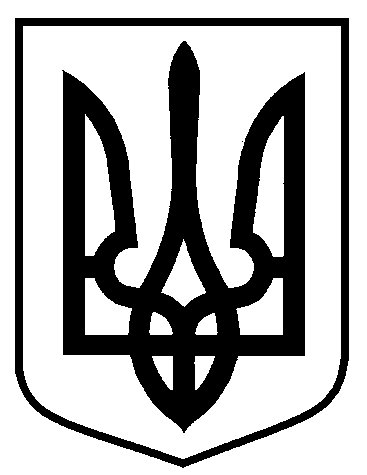 Проєкт оприлюднено ______________ від                                         №   м. СумиПро створення комунального підприємства «Футбольний клуб «Суми» Сумської міської ради№ з/пНазва посад та найменування професійКількість штатних одиниць№ з/пНазва посад та найменування професійКількість штатних одиниць№ з/пНазва посад та найменування професійКількість штатних одиниць1.Директор 12.Начальник команди13.Головний бухгалтер14.Головний тренер15.Тренер 16.Тренер-лікар17.Спортсмен-інструктор 208.Фахівець з фізичної реабілітації19.Фахівець (зі зв’язків з громадськістю та пресою)110.Фахівець111.Водій автотранспортних засобів1Всього:30